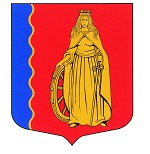 МУНИЦИПАЛЬНОЕ ОБРАЗОВАНИЕ«МУРИНСКОЕ ГОРОДСКОЕ ПОСЕЛЕНИЕ»ВСЕВОЛОЖСКОГО МУНИЦИПАЛЬНОГО РАЙОНАЛЕНИНГРАДСКОЙ ОБЛАСТИАДМИНИСТРАЦИЯПОСТАНОВЛЕНИЕ  10.01.2022                                                                                                        № 8В соответствии со статьями 9 и 21 Бюджетного кодекса Российской Федерации, Приказом Министерства финансов Российской Федерации от 08.06.2018 № 132н «О порядке формирования и применения кодов бюджетной классификации Российской Федерации, их структуре и принципах назначения», администрация муниципального образования «Муринское городское поселение» Всеволожского муниципального района Ленинградской областиПОСТАНОВЛЯЕТ:Внести дополнения в перечень и коды целевых статей расходов бюджета муниципального образования «Муринское городского поселение» Всеволожского муниципального района Ленинградской области согласно приложению к данному постановлению.Опубликовать настоящее постановление в газете «Муринская панорама» и на официальном сайте муниципального образования «Муринское городское поселение» Всеволожского муниципального района Ленинградской области в сети Интернет.Настоящее постановление вступает в силу с момента его подписания.Контроль за исполнением настоящего постановления возложить на начальника отдела финансового управления администрации муниципального образования «Муринское городское поселение» Всеволожского муниципального района Ленинградской области Чемарину В.И.Глава администрации				                 	                        А.Ю. БеловПриложение к постановлению администрации                                                                                                                           от 10.01.2022 № 8О внесении дополнений в постановление администрации от 10.11.2020 №273 «Об утверждении Перечня целевых статей классификации расходов бюджета муниципального образования «Муринское городское поселение» Всеволожского муниципального района Ленинградской областиКЦСРНаименование КЦСР21 0 00 00000Муниципальная программа  "Обеспечение безопасности на территории муниципального образования "Муринское городское поселение"21 4 00 00000Комплекс процессных мероприятий 21 4 01 00000Комплекс процессных мероприятий "Пожарная безопасность"21 4 01 00010Проведение мероприятий   по обеспечению и поддержанию в постоянной готовности системы пожарной безопасности21 4 01 00020Мероприятия по сохранению, модернизации и развитию материально-технической базы21 4 02 00000Комплекс процессных мероприятий  "Обеспечение защиты населения в случае возникновения чрезвычайной ситуации и профилактика терроризма"21 4 02 00010Проведение мероприятий по созданию, развитию и сопровождению подсистемы обеспечения общественной безопасности, правопорядка21 4 02 00020Развитие и поддержание в готовности технических систем управления гражданской обороны и оповещения населения21 4 02 00030Внеплановые и неотложные мероприятия по предупреждению и ликвидации чрезвычайных ситуаций и последствий стихийных бедствий21 4 02 00040Мероприятия по сохранению, модернизации и развитию материально-технической базы21 4 02 00050Оказание поддержки гражданам и их обьединениям, участвующим в охране общественного порядка, создание условий для деятельности народных дружин21 4 02 00060Содержание аварийно-спасательных формирований21 4 03 00000Комплекс процессных мероприятий   "Спасение на водах"21 4 03 00010Мероприятия по сохранению и развитию материально-технической базы21 4 04 00000Комплекс процессных мероприятий "Охрана окружающей среды и рационального природопользования на территории мунициального образования"21 4 04 00010Мероприятия по организации работ по ликвидации и предотвращению накопленного вреда окружающей среде21 4 05 00000Комплекс процессных мероприятий «Муниципальный земельный контроль»21 4 05 00010Создание условий для организации и проведения муниципального земельного контроля21 4 06 00000Комплекс  процессных  мероприятий « Разработка проекта организации видеонаблюдения, сопряжению и выводу видеосигналов с камер»21 4 06 00010Разработка проекта организации видеонаблюдения, сопряжению и выводу видеосигналов с камер 22 0 00 00000Муниципальная программа "Развитие и функционирование дорожно-транспортного комплекса муниципального образования "Муринское городское поселение"22 4 00 00000Комплекс процессных мероприятий22 4 01 00000Комплекс процессных мероприятий "Осуществление контроля (надзора)»22 4 01 00010 Строительный, технический, авторский, инструментальный контроль (надзор)22 4 02 00000Комплекс процессных мероприятий « Организация транспортного обслуживания населения»22 4 02 00010Мероприятия по организации транспортного обслуживания населения22 4 03 00000Комплекс  процессных  мероприятий  «Развитие и функционирование дорожно-транспортного комплекса муниципального образования»22 4 03 00010Проектирование и прохождение экспертиз 22 8 00 00000Мероприятия, направленные на достижение целей проектов22 8 01 00000Мероприятия, направленные на достижение целей проектов "Развитие дорожно-транспортного комплекса муниципального образования "Муринское городское поселение"22 8 01 00010Мероприятия по регистрации прав собственности и постановка на кадастровый учет земельных участков и объектов недвижимого имущества22 8 02 00000Мероприятия, направленные на достижение целей проектов " Развитие транспортной инфраструктуры на территории муниципального образования "Муринское городское поселение"22 8 02 00010Реконструкция, модернизация и строительство участков освещения пешеходных переходов и светофорных постов22 8 02 00020Внеплановые и неотложные мероприятия ремонтых дорог22 8 02 00030Строительство, реконструкция, ремонт и содержание автомобильных дорог общего пользования22 8 02 00040Устройство недостающих, восстановление существующих и обеспечение функционирования элементов обустройства автомобильных дорогах22 8 02 S4840Софинансирование Развитие общественной инфраструктуры муниципального значения городских поселений"22 8 R1 53930Региональные средства бюджета на мероприятия по ремонту нефинансовых активов в рамках реализации национального проекта "Безопасные и качественные автомобильные дороги"23 0 00 00000Муниципальная программа "Устойчивое функционирование и развитие коммунальной инфраструктуры и повышение энергоэффективности в муниципальном образовании "Муринское городское поселение"23 4 00 00000Комплекс процессных мероприятий23 4 01 00000Комплекс процессных мероприятий "Газификация муниципального образования "Муринское городское поселение"23 4 01 00010Строительство, реконструкция и приобретение объектов газификации23 4 01 S0200Софинансирование местного бюджета на мероприятия  по строительству, реконструкции и приобретение объектов газификации в рамках подпрограммы «Газификация Ленинградской области» государственной программы Ленинградской области "Обеспечение устойчивого функционирования и развития коммунальной и инженерной инфраструктуры и повышение энергоэффективности в Ленинградской области"23 4 01 00020Строительный, технический, авторский, инструментальный контроль (надзор)  объектов газификации23 4 02 00000Комплекс процессных мероприятий "Реконструкция трансформаторной подстанции №463 в г. Мурино, кабельной линии 6 кВ, кабельной линии 0.4кВ"23 4 02 00010Строительство, реконструкция, реновация, и приобретение объектов коммунальной инфраструктуры 23 4 02 S4610Софинансирование местного бюджета на реконструкцию трансформаторной подстанции №463 в рамках подпрограммы  «Энергетика Ленинградской области»  государственной программы Ленинградской области "Обеспечение устойчивого функционирования и развития коммунальной и инженерной инфраструктуры и повышение энергоэффективности в Ленинградской области"23 4 02 00020 Строительный, технический, авторский, инструментальный контроль (надзор)23 4 03 00000Комплекс процессных мероприятий "Реконструкция трансформаторной подстанции №13  г. Мурино, кабельной линии 10 кВ, кабельной линии 0.4кВ, включая проектно-изыскательские работы "23 4 03 00010Строительство, реконструкция, реновация, и приобретение объектов коммунальной инфраструктуры 23 4 03 S4610Софинансирование местного бюджета на реконструкцию трансформаторной подстанции №13 в рамках подпрограммы  «Энергетика Ленинградской области»    государственной программы Ленинградской области "Обеспечение устойчивого функционирования и развития коммунальной и инженерной инфраструктуры и повышение энергоэффективности в Ленинградской области"23 4 03 00020 Строительный, технический, авторский, инструментальный контроль (надзор)23 4 04 00000Комплекс процессных мероприятий "Проектирование, реконструкция и строительство наружных инженерных сетей и сооружений в муниципальном образовании "Муринское городское поселение"23 4 04 00010Строительный, технический, авторский, инструментальный контроль (надзор)23 4 04 00020 Строительство, реконструкция, реновация, ремонт, содержание и приобретение объектов коммунальной и инженерной инфраструктуры23 4 05 00000Комплекс процессных мероприятий "Проектирование, реконструкция и строительство наружных инженерных сетей и сооружений в муниципальном образовании "Муринское городское поселение"23 4 05 00010Проектирование и прохождение экспертиз24 0 00 00000Муниципальная программа "Управление муниципальным имуществом, финансами и муниципально службой муниципального образования "Муринское городское поселение"24 4 00 00000Комплекс процессных мероприятий24 4 01 00000Комплекс процессных мероприятий «Развитие имущественного комплекса муниципального образования»24 4 01 00010Вовлечение в хозяйственный оборот имущества и сокращению количества неиспользуемых объектов, находящихся в казне муниципального образования24 4 01 00020Осуществление расходов связанных с владением, пользованием и распоряжением имущества24 4 02 00000Комплекс процессных мероприятий "Совершенствование муниципальной службы муниципального образования "Муринское городское поселение"24 4 02 00010Организация профессионального развития муниципальных служащих, внедрение современных технологий и  повышение мотивации муниципальных служащих муниципального образования24 4 02 00020Совершенствование механизма предупреждения коррупции в органах местного самоуправления и обеспечение соблюдения муниципальными служащими требований к служебному поведению и (или) требования об урегулировании конфликта интересов24 4 02 00030Осуществление расходов связанных с  охраной труда24 4 02 00040Мероприятия, направленные на предоставление государственных гарантий и поддержание корпоративной культуры24 4 03 00000Комплекс процессных мероприятий «Развитие архивного дела»24 4 03 00010Мероприятия по обеспечению сохранности архивного фонда24 4 03 00020Мероприятия по информатизации, по комплектованию и улучшению материально технической базы  архивного фонда24 4 04 00000Комплекс процессных мероприятий « Обеспечение качественным жильём жителей муниципального образования»24 4 04 00010Обеспечение жильем молодых семей ведомственной целевой программы «Оказание государственной поддержки гражданам в обеспечении жильем и оплате жилищно-коммунальных услуг» государственной программы Российской Федерации25 0 00 00000Муниципальная программа "Устойчивое общественное развитие в муниципальном образовании «Муринское городское поселение» Всеволожского муниципального района Ленинградской области"25 4 00 00000Комплекс процессных мероприятий 25 4 01 00000Комплекс процессных мероприятий « Информирование населения»25 4 01 00010Развитие и обеспечение функционирования технологической инфраструктуры органов исполнительной власти25 4 02 00000Комплекс процессных мероприятий «Обеспечение участковых избирательный комиссий необходимых технологическим оборудованием для оснощения избирательных участков»25 4 02 00010Обеспечение проведения выборов и референдумов25 4 02 00020Мероприятия по развитию материально-технической базы для обеспечение проведения выборов и референдумов26 0 00 00000Муниципальная программа "Адресная социальная поддержка жителей муниципального образования «Муринское городское поселение» Всеволожского муниципального района Ленинградской области"26 4 00 00000Комплекс процессных мероприятий26 4 01 00000Комплекс процессных мероприятий  «Оказание единовременной материальной помощи в денежной форме малоимущим и социально незащищенным категориям населения, премирование по распоряжению главы администрации вне системы оплаты труда»26 4 01 00010Оказание единовременной материальной помощи в денежной форме малоимущим и социально незащищенным категориям населения, премирование по распоряжению главы администрации вне системы оплаты труда26 4 02 00000Комплекс процессных мероприятий  «Оказание мер поддержки, в том числе денежные выплаты отдельным категориям граждан, приобретение подарочной и цветочной продукции»26 4 02 00010Оказание мер поддержки, в том числе денежные выплаты отдельным категориям граждан 26 4 02 00020Приобретение подарочной и цветочной продукции26 4 02 00030Единовременная выплата, предоставляемая при присвоении звания «Почетный гражданин муниципального образования»26 4 02 00040Ежегодная выплата Почетным гражданам муниципального образования»26 4 02 00050Ежегодная стипендия главы администрации обучающимся общеобразовательных учреждений27 0 00 00000Муниципальная программа «Архитектура, градостроительство и благоустройство в муниципальном образование «Муринское городское поселение» Всеволожского муниципального района Ленинградской области"27 4 00 00000Комплекс процессных мероприятий 27 4 01 00000Комплекс процессных мероприятий «Архитектура и градостроительство на территории муниципального образования»27 4 01 00010Реализация схемы территориального планирования и полномочий в сфере градостроительной деятельности27 4 02 00000Комплекс процессных мероприятий  «Благоустройство территории муниципального образования»27 4 02 00010Строительство, реконструкция, реновация, и приобретение объектов благоустройства территории27 4 02 00020Благоустройство и озеленение территории  муниципального образования27 4 02 00030Проведение конкурсов по благоустройству, озеленению и цветочному оформлению территории27 4 03 00000Комплекс процессных мероприятий  «Формирование комфортной городской среды на территории МО "Муринское городское поселение" ВМР ЛО»27 4 03 00010Ландшафтные работы 27 4 04 00000Комплекс процессных мероприятий  «Земельный контроль на территории муниципального образования»27 4 04 00010Снос самовольно возведенных объектов27 4 05 00000Комплекс проектных мероприятий по благоустройству территории27 4 05 00010Проектирование, строительный (технический) надзор, авторский и объектов благоустройства территории27 4 06 00000Комплекс проектных мероприятий «Формирование комфортной городской среды на территории МО "Муринское городское поселение" ВМР ЛО»27 4 06 00010Проектирование, строительный (технический) надзор, авторский и объектов благоустройства территории для программы ФКГС27 8 00 00000Мероприятия, направленные на достижение целей проектов27 8 01 00000Мероприятия, направленные на достижение целей проектов «Земельный контроль на территории муниципального образования»27 8 01 00010Регистрация права собственности и постановка на кадастровый учет земельных участков27 8 01 00020Проведение комплексных работ по  землепользованию, земельному контролю  и кадастрированию земельных участков27 8 02 00000Мероприятия, направленные на достижение целей проектов «Борьба с борщевиком Сосновского на территории муниципального образования»27 8 02 00010Реализация комплекса мероприятий по борьбе с борщевиком Сосновского на территориях муниципального образования28 0 00 00000Муниципальная программа «Стимулирование экономической активности на территории муниципального образования «Муринское городское поселение» Всеволожского муниципального района Ленинградской области»28 4 00 00000Комплекс процессных мероприятий 28 4 01 00000Комплекс процессных мероприятий «Информационно-консультационная поддержка, популяризация и пропаганда предпринимательской деятельности»28 4 01 00010Информационно-консультационная поддержка, популяризация и пропаганда предпринимательской деятельности28 4 01 00000Комплекс процессных мероприятий «Финансовая поддержка СМСП»28 4 02 00010Проведение конкурсов среди субьектов МСП 28 4 02 00020Гранты в форме субсидий социально ориентированным некоммерческим организациям на реализацию проектов28 4 03 00000Комплекс процессных мероприятий «Совершенствование системы стратегического планирования»28 4 03 00010Развитие системы стратегического планирования социально-экономического развития муниципального образования30 0 00 00000Муниципальная программа «Развитие культуры в муниципальном образовании «Муринское городское поселение»30 4 00 00000Комплекс процессных мероприятий 30 4 01 00000Комплекс процессных мероприятий «Культурно-досуговая деятельность»30 4 01 00010Обеспечение деятельности учреждения в сфере  культурно-досуговой деятельности30 4 02 00000Комплекс процессных мероприятий  «Организация библиотечного обслуживания населения»30 4 02 00010Библиотечное обслуживание, методическое обеспечение, комплектование библиотек муниципального образования31 0 00 00000Муниципальная программа «Развитие молодежной политики, межнациональных и межконфессионных отношений в муниципальном образовании «Муринское городское поселение»31 4 00 00000Комплекс процессных мероприятий31 4 01 00000Комплекс процессных мероприятий «Организация и проведение мероприятий по гражданско-патриотическому и духовно-нравственному воспитанию молодежи»31 4 01 00010Обеспечение деятельности учреждения в сфере  реализации мероприятий по гражданско-патриотическому и духовно-нравственному воспитанию молодежи31 4 01 00020Проведение мероприятий по развитию коворкинг-центра31 4 01 00030Проведение мероприятий по обеспечения летней занятости несовершеннолетних31 4 02 00000Комплекс процессных мероприятий «Организация участия молодежи в мероприятиях районного, областного, федерального, международного уровня»31 4 02 00010Проведение мероприятий по поддержки общественных инициатив и проектов31 4 02 00020Проведение мероприятий по формированию эффективной системы выявления, поддержки и развития способностей и талантов у молодежи32 0 00 00000Муниципальная программа «Развитие физической культуры и массового спорта, туризма в  в муниципальном образовании «Муринское городское поселение»32 4 00 00000Комплекс процессных мероприятий32 4 01 00000Комплекс процессных мероприятий «Развитие физической культуры и массового спорта  в муниципальном образовании»32 4 01 00010Организация и проведение официальных физкультурно-оздоровительных и спортивных мероприятий среди населения на территории  муниципального образования32 4 01 00020Проведение мероприятий по участию команд  муниципального образования и представителей в спортивных мероприятиях32 4 01 00030Обеспечение работы спортивных секций и физкультурно-оздоровительной работы 32 4 01 00040Проведение мероприятий по содержанию спортивных объектов, развитие спортивной инфраструктуры, укрепление материально технической базы 32 4 02 00000Комплекс процессных мероприятий «Развитие сферы туризма в муниципальном образовании»32 4 02 00010Проведение мероприятий по организации и проведению мероприятий туристической направлености32 4 02 00020Проведение мероприятий по участию команд,  команд, коллективов, делегаций, представителей в мероприятиях  10 0 00 00000Непрограммные расходы представительного органа муниципального образования "Муринское городское поселение" Всеволожского муниципального района Ленинградской области10 1 00 00000Обеспечение деятельности высшего должностного лица муниципального образования "Муринское городское поселение" Всеволожского муниципального района Ленинградской области10 1 01 00000Непрограммные расходы10 1 01 00140Исполнение функций высшего должностного лица муниципального образования10 2 00 00000Обеспечение деятельности аппарата представительного органа муниципального образования "Муринское городское поселение" Всеволожского муниципального района Ленинградской области10 2 01 00000Непрограммные расходы 10 2 01 00140Исполнение функций представительного органа муниципального образования10 3 00 00000Обеспечение деятельности депутатов представительного органа муниципального образования "Муринское городское поселение" Всеволожского муниципального района Ленинградской области10 3 01 00000Непрограммные расходы10 3 01 00150Исполнение функций депутатов представительного органа муниципального образования11 0 00 00000Непрограммные расходы органов исполнительно-распорядительной власти муниципального образования "Муринское городское поселение" Всеволожского муниципального района Ленинградской области11 1 00 00000Обеспечение деятельности исполнительно -распорядительной власти муниципального образования "Муринское городское поселение" Всеволожского муниципального района Ленинградской области11 1 01 00000Непрограммные расходы11 1 01 00140Исполнение функций исполнительно -распорядительной власти муниципального образования11 1 01 71340Исполнение органами местного самоуправления муниципальных образований отдельных государственных полномочий Ленинградской области в сфере административных правоотношений за счет средств областного бюджета11 2 00 00000Обеспечение деятельности главы местной администрации исполнительно-распорядительного органа муниципального образования "Муринское городское поселение" Всеволожского муниципального района Ленинградской области11 2 01 00000Непрограммные расходы11 2 01 00140Исполнение функций главы местной администрации исполнительно-распорядительного органа муниципального образования 11 3 00 00000Осуществление переданных полномочий Российской Федерации в области осуществление первичного воинского учета на территориях, где отсутствуют военные комиссариаты11 3 01 00000Непрограммные расходы11 3 01 51180Исполнение функций на осуществление первичного воинского учета на территориях, где отсутствуют военные комиссариаты 11 4 00 00000Непрограммные расходы для обеспечение деятельности исполнительно -распорядительной власти муниципального образования11 4 01 00000Другие общегосударственные расходы11 4 01 00010Оценка недвижимости, признание прав и регулирование отношений по государственной и муниципальной собственности в рамках непрограммных расходов ОМСУ11 4 01 00020Мероприятия по землеустройству и землепользованию в рамках непрограммных расходов ОМСУ   11 4 01 00030Прочие мероприятия по реализации государственной политики в области управления государственной и муниципальной собственностью в рамках непрограммных расходов ОМСУ11 4 01 00040Исполнение судебных актов, вступивших в законную силу, по искам к органам местного самоуправления  11 4 01 00050Оплата государственной пошлины, членских и иных взносов, административных штрафов, пеней, прочих налогов, сборов и иных платежей в рамках непрограммных расходов ОМСУ11 4 02 00000Жилищное хозяйство  и благоустройство 11 4 02 00010Мероприятия в области жилищного хозяйства в рамках непрограммных расходов ОМСУ11 4 02 00020Уличное освещение  11 4 02 00030Прочие мероприятий в области благоустройства в рамках непрограммных расходов11 4 03 00000Социальное обеспечение и иные выплаты населению11 4 03 00010Доплаты к пенсиям государственных служащих субъектов РФ и муниципальных служащих11 4 03 00020Оказание финансовой и материальной помощи физическим лицам, премирование по распоряжению главы администрации вне системы оплаты труда11 5 00 00000Резервный фонд муниципального образования11 5 01 00010Резервный фонд 11 7 00 00000Обеспечение деятельности подведомственных учреждений  11 7 01 00000Обеспечение деятельности муниципальных казенных учреждений муниципального образования11 7 01 00160Обеспечение деятельности муниципальных казенных учреждений муниципального образования "Муринское городское поселение" Всеволожского муниципального района Ленинградской области11 7 02 00000Предоставление субсидий бюджетным учреждениям на выполнение муниципального задания11 7 02 00160Субсидии бюджетным учреждениям на финансовое обеспечение государственного (муниципального) задания на оказание государственных (муниципальных) услуг11 7 03 00000Предоставление субсидий   автономным учреждениям на выполнение муниципального задания  11 7 03 00160Субсидии автономным учреждениям на финансовое обеспечение государственного (муниципального) задания на оказание государственных (муниципальных) услуг